администрация ПОСТАНОВЛЯЕТ:1. Внести изменения в постановление главы  муниципального района – руководителя администрации от 21 сентября . № 1622 «О системе оплаты труда работников  муниципальных образовательных организаций»:1.1.В таблице пункта 1 графу 2 позиции 3 Приложения 2 к постановлению изложить в следующей редакции:«Педагогическим работникам образовательных учреждений, реализующим образовательные программы начального общего, основного общего и среднего общего образования, обеспечивающие дополнительную (углубленную) подготовку обучающихся по отдельным общеобразовательным предметам».	2. Настоящее постановление вступает в силу со дня подписания, и подлежит размещению на официальном сайте администрации муниципального района «Печора».АДМИНИСТРАЦИЯ МУНИЦИПАЛЬНОГО РАЙОНА «ПЕЧОРА»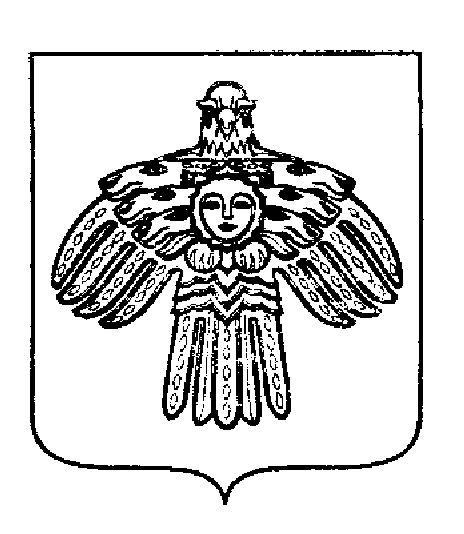 «ПЕЧОРА»  МУНИЦИПАЛЬНÖЙ  РАЙОНСААДМИНИСТРАЦИЯ ПОСТАНОВЛЕНИЕ ШУÖМПОСТАНОВЛЕНИЕ ШУÖМПОСТАНОВЛЕНИЕ ШУÖМ«_06__»   июня   2016 г.г. Печора,  Республика Коми               № 522                   О внесении изменений в постановление главы муниципального района – руководителя администрации от 21 сентября . № 1622 Глава администрации                                            А.М. Соснора 